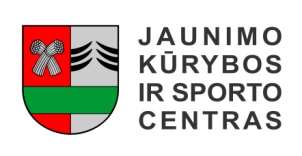 ŠAKIŲ RAJONO SAVIVALDYBĖS JAUNIMO KŪRYBOS IR SPORTO CENTRASBiudžetinė įstaiga, V. Kudirkos g. 64, Šakiai, LT-71124, tel. (8345) 60187, el. p. jksc@takas.lt Duomenys kaupiami ir saugomi Juridinių asmenų registre, kodas 190824054, PVM mokėtojo kodas LT100006169918                                                                                                                                                                                                                   2016 09 07Mokymo plaukti projektas „Mokėk plaukti ir saugiai elgtis vandenyje - 2016“Šakių Jaunimo kūrybos ir sporto centras, kartu su Švietimo ir mokslo ministerija bei Lietuvos plaukimo federacija 2016 m. rugsėjo ir gruodžio mėnesiais vykdo mokinių, besimokančių pagal pagrindinio ugdymo programas, mokymo plaukti užsiėmimus antrų-trečių klasių mokiniams, kuriuose siekiama mokyti vaikus saugiai elgtis vandenyje ir prie vandens, padėti išsiugdyti gyvybiškai svarbius ir reikalingus plaukimo įgūdžius.Projekto vykdymo laikas: nuo 2016 m. rugsėjo 1 d. iki 2016 m. gruodžio 31 d.Projekte dalyvaujančios Šakių rajono mokyklos:Gelgaudiškio pagrindinė mokykla,Kriūkų mokykla - daugiafunkcis centras,Sintautų pagrindinė mokykla,Kidulių pagrindinė mokykla,Paluobių mokykla - daugiafunkcis centras,Lukšių Vinco Grybo gimnazija.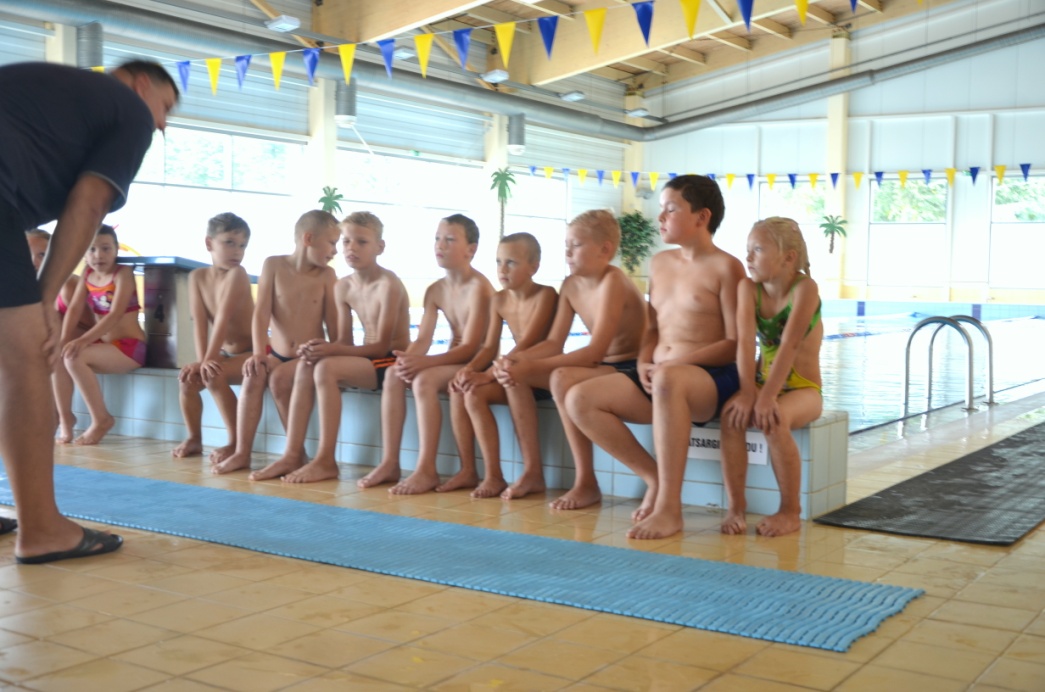 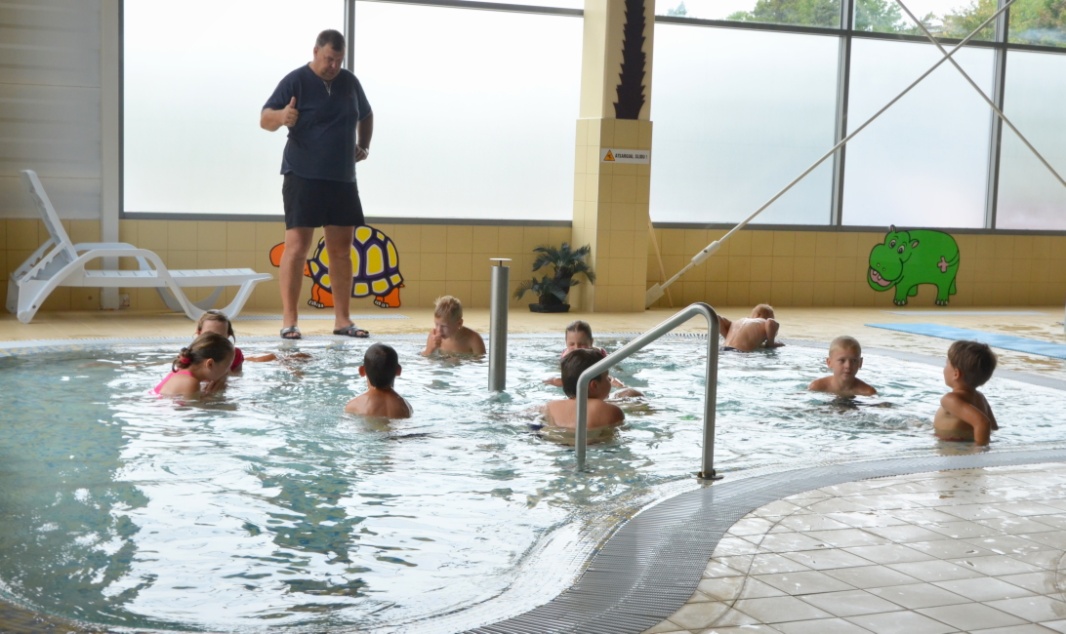 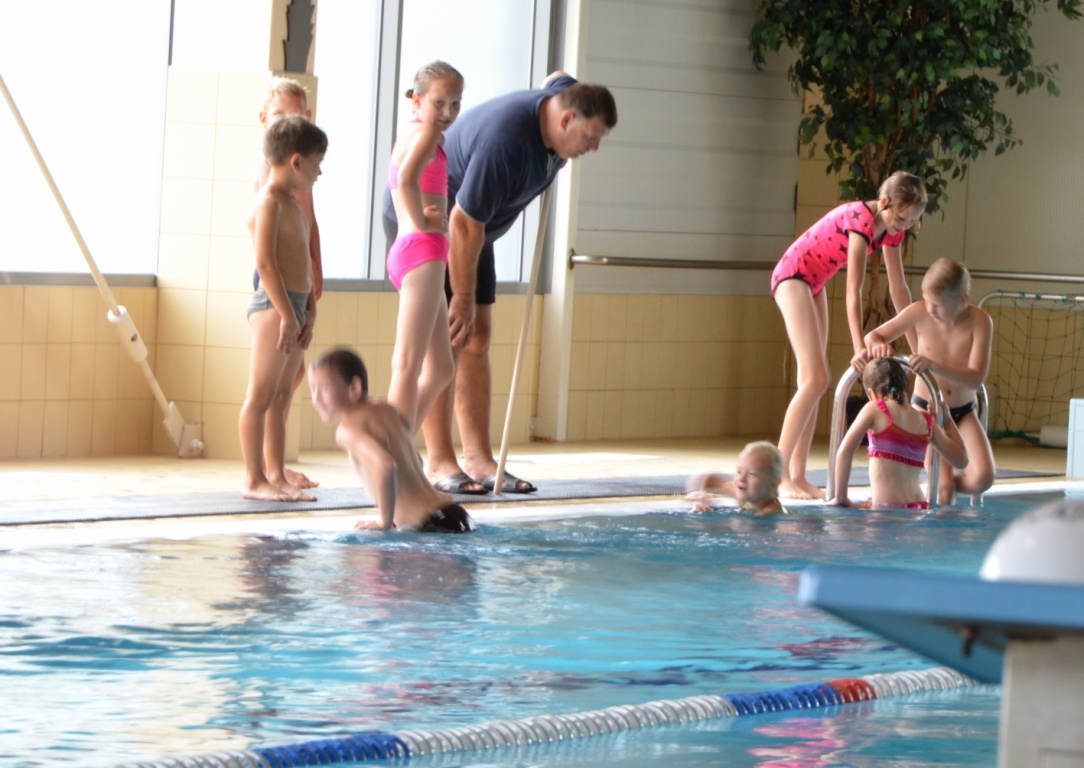 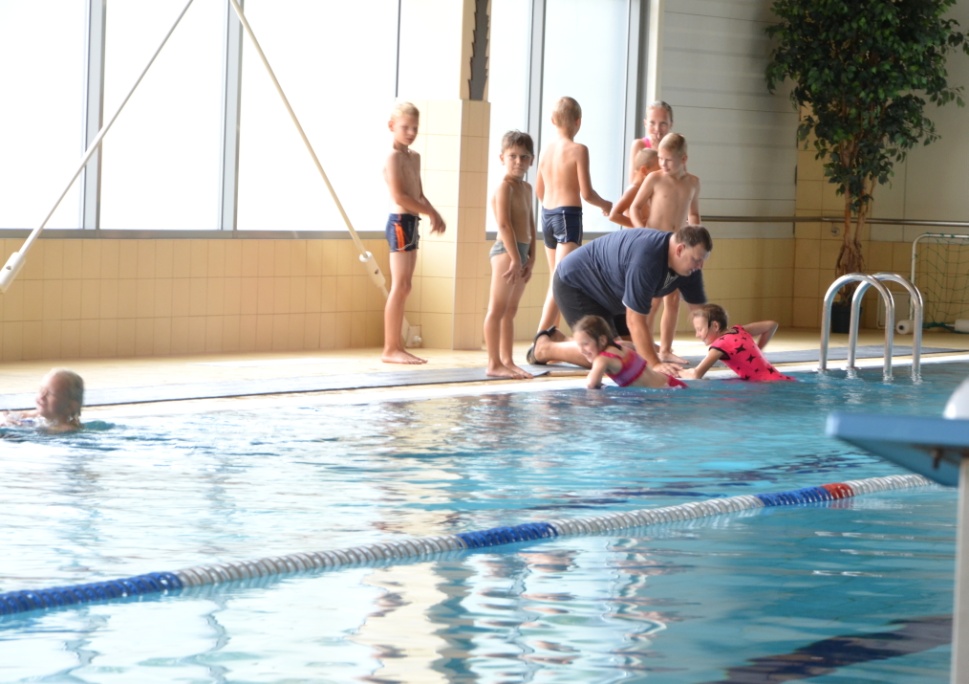 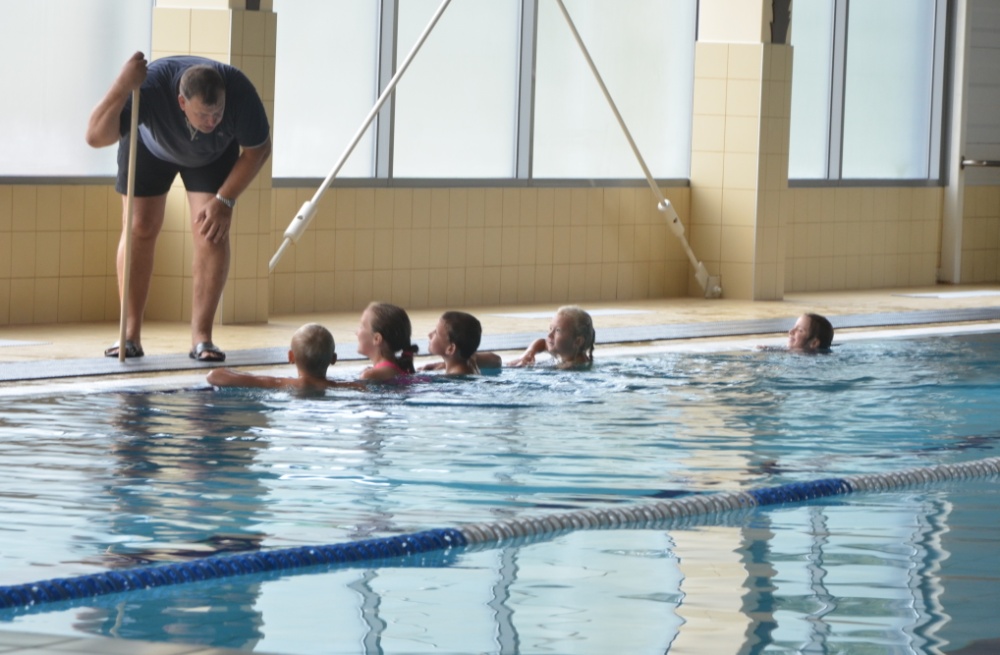 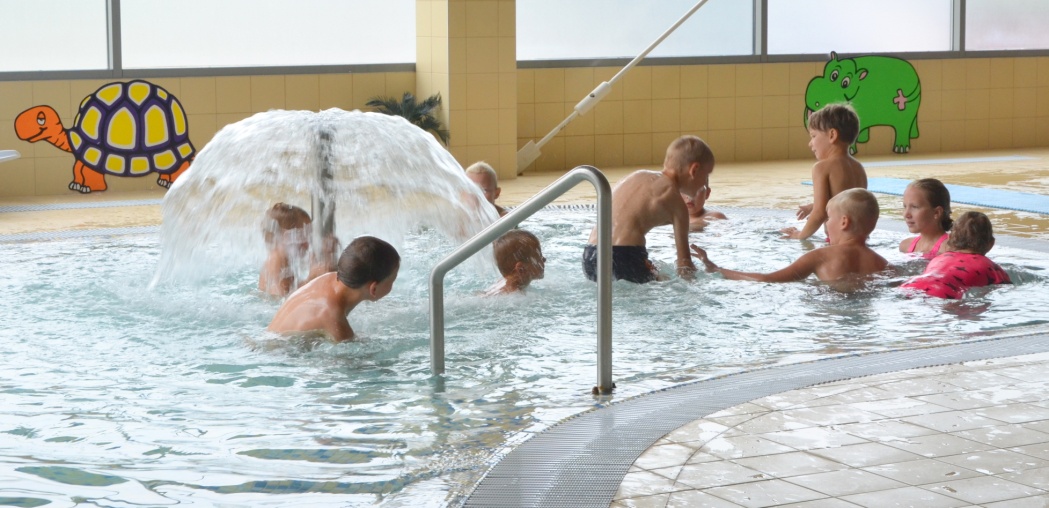 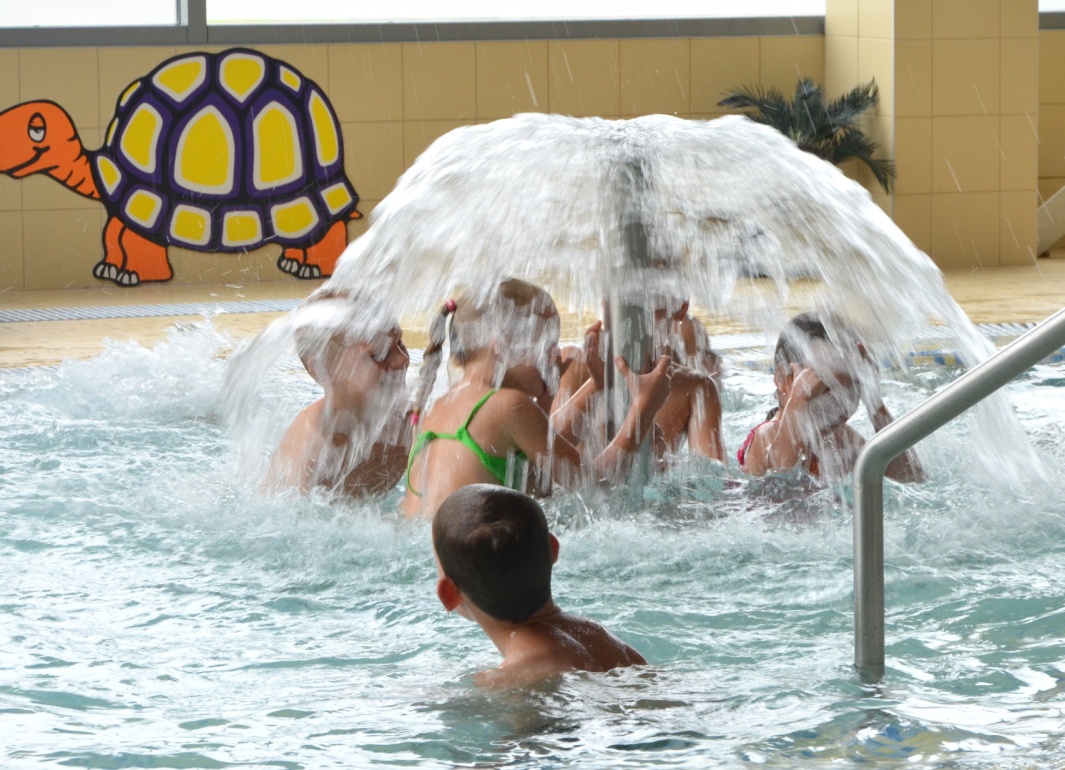 JKSC administracija